Ålands lagtings beslut om antagande avLandskapslag om temporär ändring av landskapslagen om studiestöd	I enlighet med lagtingets beslut 	ändras 5 § 6 mom. landskapslagen (2006:71) om studiestöd samt	fogas till lagens 1 § ett nytt 4 mom. som följer:1 §Tillämpningsområde- - - - - - - - - - - - - - - - - - - - - - - - - - - - - - - - - - - - - - - - - - - - - - - - - - - -	Med avvikelse från bestämmelserna i 2 mom. ska den som avser bedriva studier vilka varar minst 4 veckor ha rätt till studiestöd på de grunder som anges i denna paragraf.5 §Tidsbegränsningar- - - - - - - - - - - - - - - - - - - - - - - - - - - - - - - - - - - - - - - - - - - - - - - - - - - -	Studiestöd beviljas inte för en kortare period än 4 veckor.__________________	Denna lag träder i kraft den         2021 och gäller till och med den 31 augusti 2021.	Studiestöd som beviljas med stöd av denna lag kan endast beviljas för studier som bedrivs under den tid som denna lag är i kraft.__________________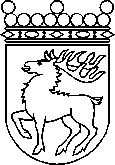 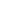 Ålands lagtingBESLUT LTB 71/2021BESLUT LTB 71/2021DatumÄrende2021-03-31LF 16/2020-2021	Mariehamn den 31 mars 2021	Mariehamn den 31 mars 2021Bert Häggblom talmanBert Häggblom talmanKatrin Sjögren  vicetalmanRoger Nordlundvicetalman